25.06.2020geografia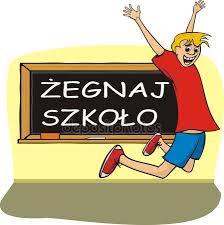 Witam klasy 5Temat :Quiz geograficzny1.Bałtyk jest:a)jezioremb)morzem2.Legenda na mapie to:a) objaśnienie znaków na mapieb) ciekawa historia o terenie , który pokazuje mapa3.Krajobraz Niziny Mazowieckiej to:a) tereny płaskie i polab)wyżyny4.Najwyższy szczyt Tatr to:a) Gerlachb) Rysy5.Koliber to:a) najmniejszy ptak świata.b) największy ptak świata.6.Masajowie mieszkają :a) na sawannieb) na stepie7.Niedźwiedź polarny mieszka:a) w Arktyceb) w AntarktyceWszystkim piątoklasistom, życzę pięknych bezpiecznych wakacji, spędzanych pod opieką dorosłych.Dziękuję za współpracę.M. Płatek